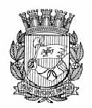 Publicado no D.O.C. São Paulo,106, Ano 67  terça-feira07 de Junho de 2022GABINETE DO PREFEITORICARDO NUNESSECRETARIASDIREITOS HUMANOS E CIDADANIAGABINETE DA SECRETÁRIAPORTARIA Nº 039/SMDHC/2022SONIA FRANCINE GASPAR MARMO, Secretária Municipal de Direitos Humanos e Cidadania de São Paulo, no uso das atribuições que lhe são conferidas por lei;CONSIDERANDO a realização da Eleição do ConselhoMunicipal de Defesa e Promoção da Liberdade Religiosa COMPLIR, de 2022,RESOLVE:Art. 1º Convocar os servidores constantes no Anexo I, para participarem nos trabalhos de eleição do Conselho Municipal de Defesa e Promoção da Liberdade Religiosa - COMPLIR, em 05/06/2022, das 10 às 13 horas, no auditório da Secretaria Municipal de Direitos Humanos e Cidadania, localizado na Rua Líbero Badaró, 119 – Térreo – Centro – São Paulo.Art. 2º Aos servidores que efetivamente trabalharem, ?Concedidos  2(dois) dias de descanso como compensação para cada dia trabalhado, os quais serão usufruídos, de comum acordo com a respectiva , até o dia 31 de dezembro de 2022.Art. 3º O não atendimento à convocação de que trata este decreto sujeitará às penalidades previstas no Estatuto dos Funcionários Públicos do Município de São Paulo - Lei nº 8.989, de 29 de outubro de 1979.Art. 4º Esta Portaria entrará em vigor na data de sua Publicação.ANEXO ICoordenação de Promoção da Igualdade Racial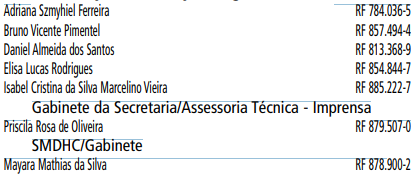 PORTARIA Nº 040/SMDHC/2022SONIA FRANCINE GASPAR MARMO, Secretária Municipal de Direitos Humanos e Cidadania, no uso das atribuições que lhes são conferidas por lei,CONSIDERANDO a Lei 17.252 de 26 de dezembro de 2019 que consolida a Política Municipal para a População em Situação de Rua, institui o Comitê Inter setorial da Política Municipal para a População em Situação de Rua e prevê que os representantes da composição do Comitê Pop Rua serão definidos por meio de processo seletivo público para um mandato de 02 (dois) anos.CONSIDERANDO o Decreto nº 53.795, de 25 de março de 2013, que institui o Comitê Inter setorial da Política Municipal para a População em Situação de Rua - Comitê Pop Rua - integrado paritariamente por representantes, titulares e suplentes, da sociedade civil e de órgãos públicos.CONSIDERANDO o Edital nº 005/SMDHC/2021, publicado no Diário Oficial da Cidade de São Paulo no dia 04 de dezembro de 2021, que dispõe sobre o processo de eleição dos membros da sociedade civil do Comitê Inter setorial da Política Municipal para a População em Situação de Rua - Comitê Pop Rua, que culminou em um processo amplamente participativo e democrático.CONSIDERANDO a Lei Municipal 15.946 de 23 de dezembro de 2013, regulamentada pelo Decreto Municipal 56.021, de 31 de março de 2015, que dispõe sobre a obrigatoriedade de, no mínimo, 50% (cinquenta por cento) de mulheres na composição dos conselhos de controle social do Município.RESOLVE:Art. 1º. Nomear, para compor o Comitê Pop Rua, os seguintes representantes do Poder Público Municipal:Secretaria Municipal de Direitos Humanos e Cidadania -SMDHCTitular - Maria Luiza Burgareli Laia Gama - RF: 881.458-9Suplente - Luiza Rabinovici Trotta - RF: 858.197-5Secretaria Municipal de Assistência e DesenvolvimentoSocial - SMADSTitular - Isabel Figueiredo Pereira de Souza - RF: 889.200-8Suplente - Maria Lisabete Santiago - RF: 811.682-2Secretaria Municipal de Habitação - SEHABTitular - Guilherme Dittrichi Neves Nogueira - RF: 843.932-0Suplente - Débora Regina de Almeida Fujita - RF: 826.672-7Secretaria Municipal de Educação - SMETitular - Márcia Helena Matsushita - RF: 578.045-4Suplente - Cleuber Gonçalves RF - 723.466-0Secretaria Municipal da Saúde - SMSTitular - Maria Luiza Franco Garcia - RF: 783.877.8Suplente - Fabiana da Silva Pires - RF 794.576.1Secretaria Municipal de Desenvolvimento Econômico eTrabalho - SMDETTitular - Rodrigo Ramos Pinto Medeiros - RF: 803.781.7Suplente - Edilene Magalhães da Silva - RF: 779.364.2Secretaria Municipal de Subprefeituras - SMSUBTitular - Humberto Gomes do Carmo - RF 881.111-3Suplente - Erasmo Magalhães - RF 883.171-7Secretaria Municipal de Segurança Urbana - SMSUTitular - Adriano de Araújo Nicolau – RF 648.57.6Suplente - Jonas Alberto de Assis – RF 648.553.7Secretaria Municipal de Infraestrutura Urbana e Obras -SIURB Titular: Karla Jane Mendes Sinfronio – RF 889.235-1Suplente: Ségio Ferreira Lima – RF 889.235-1Parágrafo único - Os servidores municipais ora designadosdesempenharão suas atividades sem prejuízo de suas funçõesnormais.Art. 2º. Nomear, para compor o Comitê Pop Rua, os seguintes representantes da sociedade civil, segmento população em situação de rua eleitos de acordo com o processo eleitoral realizado no dia 02 de abril de 2022 do Comitê Inter setorial da Política Municipal para a População em Situação de Rua:I - Titulares:1. Roseli Kraemer Esquillaro, RG: 12.199.903-82. Simone Kelly da Silva, RG: 37.008.782-33. Benedito José de Deus, RG: 14.330.378-84. Ricardo Azevedo Barbosa, RG: 40.397.634-05. Claumay Lima do Nascimento, RG: 58.884.865-7II - Suplentes:1. Jeferson Silva Oliveira, RG: 44.149.435-32. Alexandre Claudio de Castro Nazaro Vicente, RG:44.927.223-03. José Franco Albessu da Silva, RG: 15.901.933-34. Átila Robson Pinheiro, RG: 15.539.796-55. Lindalva Ferreira de Souza, RG: 29.678.379-1Art. 3º. Nomear, para compor o Comitê Pop Rua, os seguintes representantes da sociedade civil, segmento organizações sociais eleitas de acordo com o processo eleitoral realizado no dia 08 de fevereiro de 2020 do Comitê Inter setorial da PolíticaMunicipal para a População em Situação de Rua:I - Titulares:1. Associação Rede Rua - Alderon Pereira da Costa, CPF:239.954.671-722. Associação Franciscana de Solidariedade (SEFRAS) - Priscila Pereira Ramos da Silva, RG: 41.898.470-03. Movimento Nacional da População em Situação de Rua -Darcy da Silva Costa, RG 17.970.719-X4. Paróquia Nossa Senhora Achiropita - Edson Teixeira deLima, CPF: 021.196.376-89II - Suplentes:1. Movimento Estadual da População em Situação de Rua -Robson César Correia de Mendonça, RG: 37.648.454-82. Clínica de Direitos Humanos Luiz Gama - Verônica BritoSepúlveda Martines, RG: 39.399.055-23. É de Lei - Cleiton Conceição Ferreira, RG: 32.478.504-54. Movimento Nacional de Lutas em Defesa da População em Situação de Rua - Edvaldo Gonçalves de Souza, RG: 22.543.669-3Art. 4º. A coordenação do Comitê Pop Rua caberá ao representante titular da Secretaria Municipal de Direitos Humanos e Cidadania.Art. 5º. Qualquer alteração da composição dos membros listados no artigo 1º deverá ser comunicada à Secretaria Municipal de Direitos Humanos e Cidadania, por meio de oficio, no prazo máximo de 05 (cinco) dias úteis a contar da alteração, contendo nome completo, telefone, e-mail, Registro Funcional e para qual vaga (titular ou suplente) será indicado o novo integrante.Art. 6º. Qualquer alteração da composição dos membros listados no artigo 2º deverá ser feita seguindo a ordem da classificação das candidaturas e respeitando o Decreto Municipal 56.021, de 31 de março de 2015, que dispõe sobre a obrigatoriedade de, no mínimo, 50% (cinquenta por cento) de mulheres na composição dos conselhos de controle social do Município.Art. 7º. Qualquer alteração da composição dos membros listados no artigo 3º deverá ser comunicada à Secretaria Municipal de Direitos Humanos e Cidadania, por meio de ofício, no prazo máximo de 05 (cinco) dias úteis a contar da alteração, contendo nome completo, telefone, e-mail, RG do novo integrante.Art. 8º. Conforme dispõe a Lei 17.252/2019 , o Comitê Intersetorial da Política Municipal para a População em Situação de Rua terá as seguintes atribuições:I - elaborar o Plano Municipal de Políticas para a População em Situação de Rua, especialmente quanto às metas, objetivos e responsabilidades;II - apoiar o Poder Público na elaboração do Plano de Ações previsto no art. 8º desta Lei, com o detalhamento das estratégias e orçamentos para a implementação do Plano Municipal de Políticas para a População em Situação de Rua;III - acompanhar, monitorar e avaliar o desenvolvimento da Política Municipal para a População em Situação de Rua e a implementação do Plano Municipal de Políticas para a População em Situação de Rua e do Plano de Ações;IV - definir diretrizes para o atendimento da população em situação de rua pelas diferentes políticas municipais;V - realizar o controle social por meio do monitoramento da movimentação dos recursos financeiros consignados para os programas e políticas para a população em situação de rua;VI - assegurar a articulação inter setorial dos programas, ações e serviços municipais para atendimento da população em situação de rua;VII - instituir subcomitê permanente formado, no mínimo, pelas Secretarias Municipais de Direitos Humanos e Cidadania, de Assistência e Desenvolvimento Social, das Subprefeituras e da Saúde, para o acompanhamento das ações de zeladoria urbana, com o objetivo de fiscalizar a implementação e o cumprimento dos procedimentos previstos nesta Lei e na legislação complementar;VIII - receber e encaminhar denúncias de violações de direitos da população em situação de rua;IX - propor formas e mecanismos para a divulgação da Política Municipal para a População em Situação de Rua;X - organizar, periodicamente, encontros e seminários municipais para avaliar e formular ações para a consolidação daPolítica Municipal para a População em Situação de Rua;XI - nas áreas de maior presença da população em situação de rua, apoiar grupos com o objetivo de articular a rede e implementar territorialmente a Política Municipal para a População em Situação de Rua;XII - deliberar sobre a forma de condução dos seus trabalhos.Art. 9º. Fica revogada a Portaria Nº 013/SMDHC/2021.Art. 10. Esta portaria entrará em vigor na data de sua publicação.SERVIDORES   PAG. 39DESENVOLVIMENTO ECONÔMICO, TRABALHO E TURISMOGABINETE DA SECRETÁRIAQUADRO DE PESSOAL DE NÍVEL MÉDIO EBÁSICO – QMBOpções formalizadas nos termos do § 4º do artigo 25 daLei nº 17.721/2021:FIXAÇÃO DE PROVENTOS NÍVEL MÉDIO E BÁSICO DOSEFETIVOS – APOSENTADOS, PENSIONISTAS OU LEGATÁRIOS, COM GARANTIA DA PARIDADE CONSTITUCIONALNos termos do § 3º do artigo 28 e dos artigos 43 e 44 da Lei nº 17.721/2021, fixação de proventos ou pensões, aos quais se aplicam a garantia da paridade na carreira de:– Assistente de Suporte Operacional: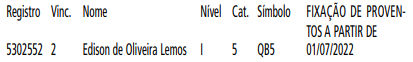 FUNDAÇÃO PAULISTANA DE EDUCAÇÃO E TECNOLOGIAGABINETE DIRETOR GERALLICENÇA MÉDICA – REGIME RGPSConcedida, nos termos da Portaria 507/04 e Comunicado01/05-DRH/SMG, aos servidores filiados ao regime RGPS: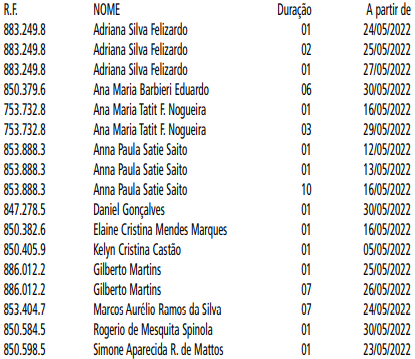 EDITAIS   PAG. 54 E 55DESENVOLVIMENTO ECONÔMICO, TRABALHO E TURISMOGABINETE DA SECRETÁRIARELAÇÃO DE COMPRAS E SERVIÇOS EFETUADOS EM MAIO DE 2022ART.116 DA L.O M.S.P. E ART.16 DA LEI NR. 8.666/93U. O. – 30.10. – SMDET - GABINETE DA SECRETÁRIAMÊS: 05 ANO: 2022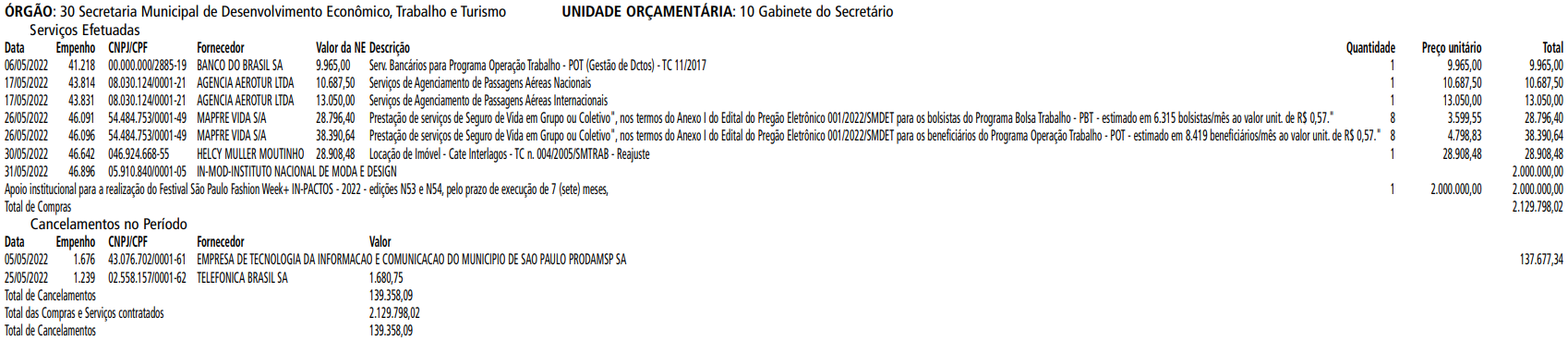 COORDENADORIA DE SEGURANÇA ALIMENTAR E NUTRICIONALCOMUNICADO6064.2020/0000694-1A Coordenadoria de Segurança Alimentar (COSAN), com base nas informações prestadas pela coordenação do Programa Municipal Banco de Alimentos – PMBA (doc. SEI 064822240), comunica o balanço mensal das arrecadações e doações realizadas no âmbito do Programa Municipal Banco de  Alimentos– PMBA, de acordo com Art. 11 da Portaria SMDET n. 08, de 17 de junho de 2020 – Referente ao mês de maio de 2022.No mês de maio foram recebidos 36.960,48 Kg de alimentos e doados 32.365,77 Kg de alimentos para as 68 entidades atendidas no respectivo mês.Doadores do mês de maio/2022:Nome do doadorAtacadão Distribuição Comercio E Indústria Ltda.Programa Combate Ao Desperdício/ COSAN/ SMDETCruz Vermelha de São PauloCarrefour Comercio E Indústria Ltda.Sonda Supermercados Exportação E Importação S.A.SM RossiOutros Doadores Pessoa Física e AnônimosEntidades atendidas no mês de maio/2022: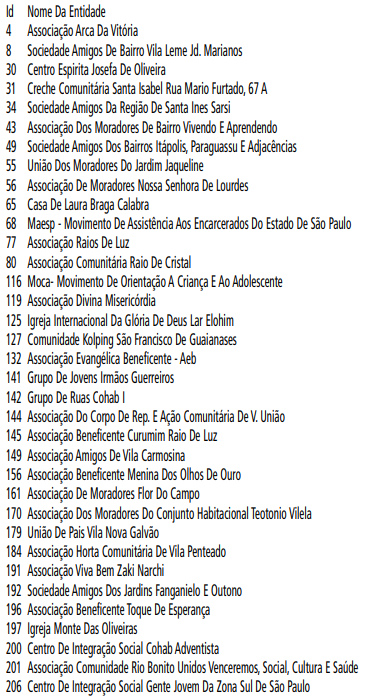 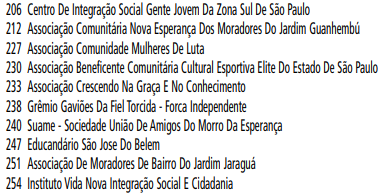 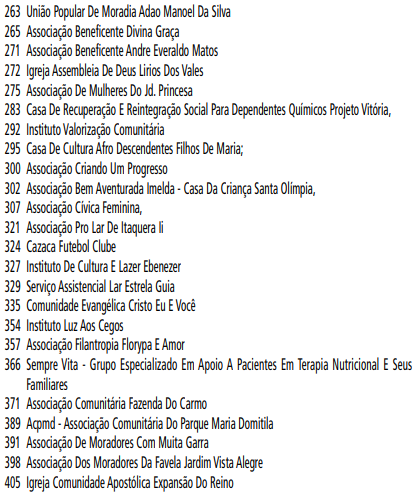 FUNDAÇÃO PAULISTANA DE EDUCAÇÃO E TECNOLOGIAGABINETE DIRETOR GERALPORTARIA Nº18 / FUNDAÇÃO PAULISTANA/2022Disciplina a opção de jornada e atribuição de turnos, aulas, estágios, prática profissional e Projeto Interdisciplinar em Saúde aos Professores de Ensino Técnico, da Escola Municipal de Educação Profissional e Saúde Pública Professor Makiguti para o 2º semestre letivo do ano de 2022.Maria Eugenia Ruiz Gumiel, Diretora Geral da Fundação Paulistana de Educação, Tecnologia e Cultura, no uso das atribuições legais que lhe foram atribuídas pela Lei nº 16.115, de 9 de janeiro de 2015, e,CONSIDERANDO:- as diretrizes e os princípios estabelecidos nas Leis n° 11.229/92, 11.434/93, 12.396/97 e 14.660/07;- as diretrizes e bases da educação nacional estabelecidas pela Lei Federal n° 9.394/96;- a Lei 16.115/2015, que reorganiza a Fundação Paulistana de Educação, Tecnologia e Cultura;- a necessidade de se estabelecer, na Escola Municipal de Educação Profissional e Saúde Pública Professor Makiguti, critérios uniformes de classificação dos docentes para escolha/ atribuição de turnos, de turmas/aulas, de estágios e prática profissional;e por fim, o dever e o compromisso da Fundação Paulistana de Educação Tecnologia e Cultura de assegurar o total provimento da regência de classes na Escola Municipal de Educação Profissional e Saúde Pública Professor Makiguti, inclusive pela otimização de recursos humanos docentes.RESOLVE:Art. 1º O processo de escolha e atribuição de turnos, turmas, aulas, estágios, prática profissional e Projeto Interdisciplinar em Saúde para o 2º semestre letivo do ano de 2022, aos professores empregados públicos e aos professores contratados por tempo determinado da Escola Municipal de Educação Profissional e Saúde Pública Professor Makiguti, será realizado de forma on-line pela plataforma Google Classroom de acordo com as disposições desta Portaria.
Parágrafo único: As aulas atribuídas para o segundo semestre de 2022, serão ministradas presencialmente, podendo ser alteradas conforme determinação do Plano São Paulo.Art. 2º O processo de opção e atribuição de Jornada de Trabalho se dará:§ 1º Pela opção de Jornada de Trabalho impreterivelmente até 08/06/2022, esta opção não implicará necessariamente em direito de atribuição;§ 2º No dia do processo de escolha e atribuição de aula será definida a Jornada de Trabalho para o 2º semestre letivo do ano de 2022;§ 3º Durante o semestre se o professor, por qualquer motivo, declinar de alguma aula atribuída, terá sua jornada reduzida automaticamente para Jornada Básica;§ 4º O professor deverá obrigatoriamente optar por no mínimo a uma Jornada Básica de 20 horas semanais.Art. 3º Para o cumprimento da jornada de trabalho, do professor de ensino técnico, deverá ser atribuída como segue:I – Jornada Básica – JB: 16 (dezesseis) horas-aula semanais, mais 4 (quatro) horas atividade;II – Jornada Ampliada – JA: 24 (vinte e quatro) horas-aula semanais, mais 6 (seis) horas atividade;III – Jornada Integral – JI: 32 (trinta e duas) horas-aula semanais, mais 8 (oito) horas atividades.§ 1º Excepcionalmente se o professor não completar a Jornada Básica – JB na atribuição de turnos, turmas, aulas, estágios, Prática Profissional e/ou Projeto Interdisciplinar, por circunstâncias alheias à sua vontade, terá garantido a Jornada Básica, devendo cumprir tarefas pertinentes à sua função, em dias e horários acordados com a supervisão da unidade escolar.§ 2º O professor deverá optar por 4 horas-aula equivalente a um dia letivo por turno fechado.Art. 4º A hora atividade compõe a jornada de trabalho, será definida no ato da atribuição de aula, com escolha de dia da semana e horário fixo, sendo cumprida presencialmente, não podendo ser alterada no decorrer do semestre, excepcionalmente quando justificado o interesse público.Art. 5º Para a atribuição de aula o professor empregado público deverá respeitar os limites de:I - Intervalo para descanso entre o período noturno e matutino de no mínimo 11 horas,II - Intervalo de refeição  estabelecido legalmente.Parágrafo único: Estes intervalos deverão ser respeitados mesmo em período de aula não presencial.Art. 6º A classificação para a escolha e a atribuição de turnos, turmas, aulas, Supervisão de Estágio, Projeto Interdisciplinar em Saúde e Prática Profissional, obedecerá ao critério de antiguidade, observada a ordem de classificação obtida na contagem de tempo de efetivo exercício de serviço na Escola Municipal de Educação Profissional e Saúde Pública Professor Makiguti.§ 1º Para fins do disposto no “caput” deste artigo, serão atribuídos 02 (dois) pontos por mês de efetivo exercício na Escola Municipal de Educação Profissional e Saúde Pública Professor Makiguti, e mais 01 (um) ponto por mês de efetivo exercício no curso pelo qual está optando para a atribuição, considerando-se as seguintes regras:I – a contagem de tempo abrangerá o período compreendido entre a data de início de exercício até o dia 30/04/2022;II – a apuração será feita em dias, que serão convertidos em meses, de 30 (trinta) dias cada um;III – corresponde a um mês cada 30 (trinta) dias ou fração igual ou superior a 15 (quinze) dias, após conversão do tempo total apurado e já efetuados os decréscimos.§ 2º Considera-se tempo de efetivo exercício o tempo de exercício real do emprego público, considerados para esse efeito:I – Licenças: nojo, gala, por acidente de trabalho, gestante, maternidade especial, médica para tratamento da própria saúde, adoção e paternidade;II – afastamentos: por júri e por serviços obrigatórios por lei;III – ausências por doação de sangue, limitadas a um dia em cada 12 (doze) meses de trabalho;IV – férias, recessos escolares.§ 3º É vedada a contagem de períodos correspondentes a licenças, afastamentos e ausências não discriminadas no § 2º deste artigo.§ 4º Será também considerado como tempo de efetivo exercício, o tempo de exercício sob o regime de contrato por tempo determinado, na Escola Municipal de Educação Profissional e Saúde Pública Professor Makiguti.Art. 7º Na hipótese de empate, serão utilizados, pela ordem, os seguintes critérios para desempate:I – data de início de exercício mais antiga na unidade escolar;II – classificação obtida em concurso de ingresso;III – maior idade.Art. 8º O processo de escolha de atribuição de turnos, turmas, aulas, Supervisão de Estágio, Projeto Interdisciplinar em Saúde e Prática Profissional, será realizado em 4 (quatro) etapas, na seguinte conformidade:I – 1ª etapa: escolha e atribuição de aula aos professores ocupantes de empregos públicos por curso optado;II – 2ª etapa: escolha e atribuição de aula aos professores ocupantes de empregos públicos que não completaram a Jornada Básica, independente do curso, desde que tenha habilitação específica;III – 3ª etapa: escolha e atribuição de Jornada Excedente(JEX) aos professores ocupantes de empregos públicos;IV- 4ª etapa: escolha e atribuição de aula aos professores contratados por tempo determinado, independente do curso, desde que tenha habilitação específica.Art. 9º A atribuição de Supervisão de Estágio e Prática Profissional, será atrelada a obrigatoriedade de atribuição mínima de regência em sala conforme escolha de jornada, como segue:I – Jornada Ampliada – JA: 12 (doze)  horas aula semanais;II – Jornada Integral – JI: 20 (vinte)  horas aula semanais;III- Jornada Básica - JB: 8 (oito) horas-aula semanais excepcionalmente para o curso de Gerência em Saúde.§ 1º Apenas as horas de estágio efetivamente ministradas constarão no apontamento de frequência individual de cada docente;§ 2º O professor que optar pela atribuição de estágio em qualquer curso e prática profissional, deverá lecionar para todas as turmas supervisionadas;§ 3º Um docente de cada módulo de cada curso desempenhará a função de supervisor dos estágios e/ou prática profissional  relativos àquele módulo, sendo a ele atribuídos, em conjunto, todos os estágios ou prática profissional, e a escolha pela atribuição nestes moldes será feita seguindo a classificação disposta no artigo 6º.§ 4º Cada turma de estágio ou prática profissional supervisionada pelo docente corresponde a 4 (quatro) horas-aula de trabalho semanal.§ 5º Excepcionalmente professor contratado por tempo determinado poderá ter em sua atribuição estágios, Prática Profissional atribuídos mesmo em casos  onde não atinjam atribuição referente à Jornada Mínima.§ 6º Não será atribuído supervisão de estágio ou prática profissional ao professor que não entregar na data estipulada as fichas de estágio ou prática profissional, a coordenação pedagógica e/ou não cumprir plantão semanal.Art.10 Os docentes que tiverem atribuído supervisão de estágio ou prática profissional deverão cumprir plantão semanal na escola para cada turma atribuída, em dia e horário fixos acordados no momento da atribuição de aula o plantão será em horário precedente ou subsequente ao horário de aula de cada turma.Art. 11º A atribuição de aulas de Projeto Interdisciplinar emSaúde, seguirá os critérios a seguir:I – A escolha e atribuição das aulas de Projeto Interdisciplinar em Saúde serão feitas por turmas, seguindo a classificação definitiva do Núcleo Básico, e a cada docente será atribuída uma turma inicial.§ 1º Cada turma de Projeto Interdisciplinar em Saúde corresponde a 4 (quatro) horas-aula de trabalho semanal atribuídas;§ 2º Uma vez que todos os docentes tenham participado do processo de escolha e atribuição, caso ainda haja turmas de Projeto Interdisciplinar em Saúde não atribuídas a nenhum docente, a Supervisão Geral iniciará novo processo específico, para oferecer as turmas restantes, seguindo a classificação dos professores do Núcleo Básico disposta no art. 6º. § 3º Deverá o docente cumprir dois plantões semanais para atendimento aos alunos, em horário precedente ou subsequente ao horário de aula, este poderá ser presencial ou online de forma a garantir o atendimento de todos os alunos;§ 4º Não será atribuído Projeto Interdisciplinar em Saúde ao professor que não tenha atingido a meta, cronograma ou não tenha cumprido plantão semanal.Art. 12. Concluída as etapas de escolha de turnos, turmas, aulas, Supervisão de Estágio, Projeto Interdisciplinar em Saúde e Prática Profissional do empregado público ou se no decorrer do semestre surgirem aulas remanescentes estas serão atribuídas aos professores contratados, seguindo a ordem de classificação apresentada no art. 6º, independente de sua opção de curso, desde que tenham habilitação Profissional específica.Art. 13. É permitido aos professores que tenham habilitação profissional específica exigida solicitar transferência para outros cursos, até o dia 08/06/2022.§ 1º A solicitação referida no “caput” deste artigo será analisada pela Coordenação Pedagógica, que a deferirá ou não fundamentadamente, considerando a pertinência da habilitação profissional do solicitante e as necessidades funcionais da Escola Municipal de Educação Profissional e Saúde Pública Professor Makiguti;§ 2º Do indeferimento da solicitação referida no “caput” deste artigo caberá recurso ao Supervisor Geral da Unidade Escolar até o dia 09/06/2022;§ 3º Decididos todos os recursos pela Supervisão Geral, será informado ao solicitante a decisão no dia 10/06/2022.Art. 14. Para efeitos de contagem de tempo de efetivo exercício e classificação em futuros processos de atribuição de turnos, turmas, aulas, Supervisão de Estágio, Projeto Interdisciplinar em Saúde e Prática Profissional, os docentes que tiverem aulas atribuídas nos termos do art. 13 terão o respectivo tempo de efetivo exercício contado no curso optado.Art. 15. Para os professores empregados públicos, para efeito de processamento de escolha e atribuição de turnos, aulas, Supervisão de Estágio, Projeto Interdisciplinar em Saúde e Prática Profissional, seguindo a classificação prevista no art. 6º desta Portaria, serão publicadas  na Escola duas listas de classificação, por curso optado, sendo uma prévia e outra definitiva, contendo a pontuação obtida pelos professores em ordem decrescente.Art. 16. Para os professores contratados por tempo determinado, para efeito de processamento de escolha e atribuição de turnos, turmas, aulas, Supervisão de Estágio, Projeto Interdisciplinar em Saúde e Prática Profissional, seguindo a classificação prevista no art. 6º desta Portaria, serão publicadas na Escola duas listas de classificação, apartadas das elencadas no art 12, por curso optado, sendo uma prévia e outra definitiva, contendo a pontuação obtida pelos professores em ordem decrescente.Art. 17. Da classificação prévia, divulgada até o dia 10/06/2022, caberá pedido de revisão dirigido à Supervisão Geral da Escola Municipal de Educação Profissional e Saúde Pública Professor Makiguti, com as justificativas e comprovação documental dos fatos alegados, até as 12 horas do dia 13/06/2022, pela sala de gestão na plataforma Google Classroom da Escola Municipal de Educação Profissional e Saúde Pública Professor Makiguti.Parágrafo único: Decididos todos os recursos pela Supervisão Geral, será publicada na sala de gestão na plataforma google classroom da Escola Municipal de Educação Profissional e Saúde Pública Professor Makiguti a classificação definitiva a partir das 16 horas do dia 13/06/2022.Art. 18. A Supervisão Geral da Escola Municipal de Educação Profissional e Saúde Pública Professor Makiguti, realizará a atribuição de turnos, turmas, aulas, Supervisão de Estágio, Projeto Interdisciplinar em Saúde e Prática Profissional, aos professores ocupantes de empregos públicos e professores contratados por tempo determinado a partir de 14/06/2022.Art. 19. A Supervisão Geral da Escola Municipal de Educação Profissional e Saúde Pública Professor Makiguti divulgará na sala de gestão na plataforma google classroom da Escola Municipal de Educação Profissional e Saúde Pública Professor Makiguti, o cronograma do processo de escolha e atribuição turnos, turmas, aulas, Supervisão de Estágio, Projeto Interdisciplinar em Saúde e Prática Profissional, as datas de divulgação da lista de classificação prévia, dos resultados dos recursos e da lista de classificação definitiva, bem como do período de convocação para a escolha.Art. 20. No decorrer do semestre caso haja necessidade de recuperação paralela, poderá ser remunerada as aulas ministradas no projeto de recuperação ao professor devidamente habilitado para o componente curricular, seguindo a ordem de classificação e as etapas de escolha e respeitado o descanso semanal e os intervalos, previsto art. 5 desta Portaria.Art. 21. Os casos omissos serão resolvidos pela DiretoraGeral da Fundação Paulistana de Educação, Tecnologia e Cultura.Art. 22. Esta Portaria entrará em vigor na data de sua publicação.PORTARIA Nº 20/FPETC/2022Dispõe sobre substituição de Férias ;Maria Eugenia Ruiz Gumiel, Diretor Geral da Fundação Paulistana de Educação, Tecnologia e Cultura, no uso de suas atribuições estabelecidas pela portaria 20 de 2020 e Lei n° 16.115 9 de janeiro de2015, e Decreto nº 56.507, 14 de outubro de 2015.RESOLVE:1-Designar o servidor Pedro Leon Brito Aguilar Peres, RF:853.405.5, AAG, QMB4, para no período de 20/06/2022 à 04/07/2022, substituir o servidor Daniel Gonçalves, RF:847.278.5, Coordenador Técnico, DAS 12, da Coordenação Administrativa, da Escola Municipal de Educação Profissional e Saúde Pública Prof. Makiguti, da Coordenadoria de Ensino, Pesquisa e Cultura, da Fundação Paulistana de Educação, Tecnologia e Cultura, da Secretaria Municipal de Desenvolvimento Econômico e Trabalho, tendo em vista férias da titular.EXTRATO DE REALIZAÇÃO DE PREGÃO ELETRÔNICOPregão Eletrônico nº : 20/FPETC/2022Processo nº : 8110.2022/0000511-0Objeto : Contratação de serviços continuados de limpeza, conservação, asseio e higienização nas dependências da Escola de Saúde Pública Profº Makiguti, situada a Av. dos Metalúrgicos 1945, Cidade Tiradentes – São Paulo – SP, que compreenderá, além da mão de obra, o fornecimento de todos os equipamentos, materiais e insumos à execução dos serviços conforme EditalÀs 10:03:28 horas do dia 31 de Maio de 2022, reuniram--se o Pregoeiro deste órgão/entidade Diego Antonio Cleto e respectivo(s) membro(s) da equipe de apoio: Aymée BeatrizVicente, Beatriz Lunardelli Zuchelli Lima e Leandro Brandi dos Santos , para realizar os procedimentos relativos ao Pregão Eletrônico em epígrafe, relativo à oferta de compra - OC:  801085801002022OC00023. Inicialmente o Pregoeiro abriu a sessão pública em atendimento às disposições contidas no edital, divulgando as propostas recebidas e abrindo a fase de lances. Resultado da Sessão Pública Encerrada sem recursoITEM 1 Propostas Descrição : LIMPEZA, ASSEIO E CONSERVACAO PREDIAL - VOLUME 03 - AGRUPAMENTO DE PRECOSUNITARIOS PARA PREGAO ELETRONICO, LIMPEZA, ASSEIO ECONSERVACAO PREDIAL - AGRUPAMENTO DE PRECOS UNITARIOS PARA PREGAO ELETRONICO Quantidade / Unidade de Fornecimento : 1 / VIDE EDITAL Menor Valor : 323.941,3300 CNPJ/CPF - Vencedor : 19338879000104 - E SERVICE SOLUÇÕES EMSERVIÇOS EIRELI - MEPropostas  Entregues : 37 Desistência de Propostas : 0 Propostas Restantes : 37 Propostas Classificadas : 35 Resultado doItem : Adjudicado Justificativa : ADJUDICO O ITEM A EMPRESAGANHADORA E SERVICE SOLUÇÕES EM SERVIÇOS EIRELI - ME,COM A MELHOR OFERTA DE RS 323.941,3300A ATA COMPLETA PODERÁ SER CONSULTADA NA PLATAFORMA BEC https://www.bec.sp.gov.br/ LICITAÇÕES     PAG. 81DESENVOLVIMENTO ECONÔMICO, TRABALHO E TURISMOGABINETE DA SECRETÁRIADESPACHO DA SECRETÁRIA6064.2017/0000101-4I – No exercício da competência que me foi confiada pelaLei Municipal n. 13.164/2001, e à vista dos elementos de convicção contidos no presente, em especial, as manifestações do Gestor do Contrato e da Supervisão de Execução Orçamentária e Financeira, as quais acolho, com fundamento na Lei Federal n. 8.245/1991, subsidiariamente na Lei Federal n. 8.666/1993, bem como na Lei Municipal n. 13.278/2002, no Decreto Municipal n. 44.279/2003 atualizado, na Portaria n. 389/2017/ SF, na Cláusula Quarta do Contrato n. 004/2017/SMTE e no respectivo Termo de Apostilamento, celebrado com a Empresa OLÍMPIA ADMINISTRAÇÃO E PARTICIPAÇÕES S/A, inscrita no CNPJ n. 21.860.453/0001-68, cujo objeto é a locação do imóvel comercial localizado na Av. Rio Branco, n. 252, Centro,CEP 01.206.000, São Paulo/SP, no qual estão instaladas as dependências do Centro de Apoio ao Trabalho e Empreendedorismo – Cate, Unidade Central, AUTORIZO a CONCESSÃO DE REAJUSTE DEFINITIVO, com base na variação do Índice de Preço ao Consumidor da Fundação Instituto de Pesquisas Econômicas - IPC-FIPE num percentual de 12,28%, que altera o valor mensal para R$ 50.420,24 (cinquenta mil, quatrocentos e vinte reais e vinte e quatro centavos), totalizando o valor anual de R$ 605.042,88 (seiscentos e cinco mil e quarenta e dois reais e oitenta e oito centavos).II – Dessa feita, em vista das normas e procedimentos fixados pelo decreto municipal n. 61.004/2022, autorizo a emissão da competente nota de empenho no valor de R$ 38.601,01 (trinta e oito mil, seiscentos e um reais e um centavo), onerando a dotação orçamentária n. 30.10.11.122.3024.2100.33903900.00 do presente exercício financeiro, e, à luz do princípio da  anualidade financeira, o restante das despesas deverá onerar dotação própria do exercício vindouro, observando, naquilo quecouber, as disposições das leis complementares n. 101/2000 en. 131/2009.EXTRATO DO 3º TERMO DE ADITAMENTO AOCONTRATO 002/2019/SMDETProcesso Administrativo: 6064.2018/0002349-4Contrato: 002/2019/SMDETContratante: Secretaria Municipal de Desenvolvimento Econômico e Trabalho - SMDET -CNPJ 04.537.740/0001-12.Contratada: Departamento Intersindical de Estatística eEstudos Socioeconômicos - DIEESE - CNPJ 60.964.996/0001-87.Objeto Contratual: Contratação de serviços técnicos para desenvolvimento do Observatório do Trabalho de São Paulo/SP.Objeto do Aditamento: Alteração do Plano de Trabalho conforme proposta técnica.Do Preço: A alteração do Plano de Trabalho não acarretará na alteração do valor do contrato.Dotação orçamentária: 30.10.11.334.3019.2407.33903900.00.Signatários: Aline Pereira Cardoso de Sá Barabinot,  pelaSecretaria Municipal de Desenvolvimento Econômico e Trabalho  SMDET em 06/06/2022; Fausto Augusto Junior, pelo Departamento Intersindical de Estatística e Estudos Socioeconômicos- DIEESE em 31/05/2022.EXTRATO DO 1° TERMO DE ADITAMENTO AOACORDO DE COOPERAÇÃO Nº 001/2022/SMDETProcesso Administrativo: 6064.2021/0001735-0Acordo de Cooperação: 001/2022/SMDETContratante: Secretaria Municipal de Desenvolvimento Econômico e Trabalho - SMDET -CNPJ 04.537.740/0001-12.Contratada: Instituto Muda Brasil - CNPJ 08.817.519/0001-79.Objeto Contratual: Realizar programa de iniciação de jovens de baixa renda, para facilitar a entrada no mundo do trabalho formal, por meio da aplicação de cursos e atividades instrucionais na área de tecnologia.Objeto do Aditamento: Alteração do Plano de Trabalho, sendo, a alteração do início da segunda turma para julho de 2022 e alteração da modalidade híbrida do curso para EAD.Do Preço: Não há repasse.Signatários: Aline Pereira Cardoso de Sá Barabinot,  pelaSecretaria Municipal de Desenvolvimento Econômico e Trabalho  SMDET em 06/06/2022; Guilherme Fonseca Denys PinheiroLima, pelo Instituto Muda Brasil em 03/06/2022.SÃO PAULO OBRASGABINETE DO PRESIDENTEEXTRATO DO ADITAMENTO Nº 01 PROCESSOSEI 7910.2022/0000133-2CONTRATO Nº 020/SPOBRAS/2022Objeto: FORNECIMENTO DE MATERIAL E MÃO DE OBRAESPECIALIZADA COM FINALIDADE DE READEQUAÇÃO EM 236ESCOLAS DENTRO NO MUNICIPIO DE SÃO PAULO – LOTE 20Contratada: FP PROJETOS EMPREENDIMENTOS EIRELICNPJ: Nº 15.009.784/0001-96Objeto do aditamento: Fica prorrogado o prazo de vigência contratual por mais 4 meses, com novo cronogramaData:02/06/2022EXTRATO DO CONTRATO PROCESSO SEI Nº7910.2022/0000427-7CONTRATO Nº 022/SPOBRAS/2022Objeto: Elaboração de projeto básico e executivo da novaSede da SMDET – Secretaria de Desenvolvimento Econômico,Trabalho e TurismoContratada: L4A ARQUITETURA E TECNOLOGIA LTDACNPJ: Nº 66.661.752/000101Valor:R$94.000,00Data:24/05/2022Esta publicação torna sem efeito a publicação de04/06/2022.EXTRATO DO ADITAMENTO Nº 01 PROCESSOSEI 7910.2022/0000131-6CONTRATO Nº 018/SPOBRAS/2022Objeto: FORNECIMENTO DE MATERIAL E MÃO DE OBRAESPECIALIZADA COM FINALIDADE DE READEQUAÇÃO EM 236ESCOLAS DENTRO NO MUNICIPIO DE SÃO PAULO – LOTE 18.Contratada: AN ENGENHARIA E CONSTRUÇÕES LTDACNPJ: Nº 52.191.228/0001-00Objeto do aditamento: Fica prorrogado o prazo de vigênciacontratual por mais 4 meses, com novo cronogramaData: 25/05/2022PROCESSO SEI Nº 7910.2020/0000614-4 - CONCORRÊNCIA Nº 007/2021OBJETO: Contratação de empresa ou consórcio de empresas especializadas em engenharia, arquitetura e urbanismo para execução dos levantamentos de campo, serviços geotécnicos, elaboração dos projetos básico e executivo da LIGAÇÃOVIÁRIA GRAÚNA-GAIVOTAS - CONEXÃO SUL - englobandoos Segmentos 1 com 1,42 km e Segmento 3 com 2,39 km,na Região Sul da Cidade De São Paulo.JULGAMENTO DA HABILITAÇÃOA Comissão Permanente de Licitações, após análise e julgamento dos documentos de habilitação dos licitantes classificados: CONSÓRCIO PROJETISTA SEGMENTOS 1 e 3 (ENCIBRA S.A.Estudos de Engenharia/ AGM – Projetos de Engenharia Ltda),CONSÓRCIO LIGAÇÃO GRAUNA - GAIVOTAS (EGIS – Engenharia e Consultoria Ltda/ Arquiteto PEDRO TADDEI e Associados Ltda.) e CONSÓRCIO – TPF-PENTÁGONO/GRAÚNA-GAIVOTAS (TPF Engenharia Civil e Consultoria Ltda/ PENTÁGONO Serviços de Engenharia Civil e Consultoria Ltda, decidiu HABILITAR todos os participantes nos termos do item 18 do Edital, conformeAta de Julgamento, Doc. SEI 064846519. A partir da data desta publicação têm início o prazo recursal nos termos do Art. 109 da Lei Federal nº 8.666/93. A Ata de julgamento ficará disponível no Processo SEI 7910.2020/0000614-4 que se encontra franqueado para vistas mediante solicitação da chave de acesso através do e-mail licitacoes@spobras.sp.gov.br .LICITAÇÃO SPOBRAS Nº 001/2022 PROCESSOSEI Nº 7910.2022/0000170-7OBJETO: CONTRATAÇÃO DE EMPRESA DE ENGENHARIA ESPECIALIZADA PARA A PRESTAÇÃO DE SERVIÇOS DEREFORMA NAS INSTALAÇÕES DOS CEU’s – CENTROS EDU-CACIONAIS UNIFICADOS DIVIDIDOS EM 26 (VINTE E SEIS)LOTES , DENTRO DO MUNICÍPIO DE SÃO PAULO.RETIFICAÇÃO DO EDITALA SP Obras comunica a retificação do item 12.3, alínea “b” do edital, para constar:b) Prova de possuir Patrimônio Líquido no valor correspondente à 10%(dez por cento) do valor estimado para cadalote que estiver participando por meio de apresentação do Balanço e demonstrações contábeis do último exercício social, já exigíveis e apresentados na forma da lei, que comprovem a boa situação financeira da empresa, vedada a sua substituição por balancetes ou balanços provisórios, podendo ser atualizados por índices oficiais quando encerrado há mais de 3 (três) meses da data de apresentação da proposta.CÂMARA MUNICIPAL    PAG. 124Presidente: Milton LeiteGABINETE DO PRESIDENTESECRETARIA DE APOIO LEGISLATIVO -SGP-2SECRETARIA GERAL PARLAMENTARPAUTA DA 144ª SESSÃO ORDINÁRIA DA 18ª LEGISLATURA, CONVOCADA PARA 07 DE JUNHO DE 2022, ÀS 15 HORASI - PARTE – EXPEDIENTEApresentação de indicações e requerimentos; leitura de correspondência apresentada e de projetos; apresentação, discussão e votação de moções e requerimentos de audiência do Plenário.PEQUENO EXPEDIENTE:1º ORADOR(A): LUANA ALVES (PSOL)GRANDE EXPEDIENTE:1º ORADOR(A): ELISEU GABRIEL (PSB)II - PARTE - ORDEM DO DIA:307 - Discussão e votação únicas do VETO PARCIAL ao PL445 /2017 , da Vereadora ALINE CARDOSO (PSDB)Dispõe sobre a criação do polo de ecoturismo da Cantareira e dá outras providências. (DOCREC - 128/2018)REJEIÇÃO MEDIANTE VOTO FAVORÁVEL DA MAIORIA ABSOLUTA DOS MEMBROS DA CÂMARA.